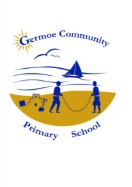 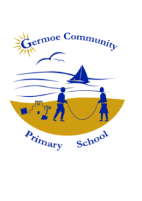                                   Germoe Community Primary School   Newsletter for Week Commencing 27th March 2017
OTHER INFORMATION/ADVANCE NOTICESSCHOOL PHOTOS  - We have not had any orders back for the whole school photo. If you would like to order please return your order forms by Tuesday 28th MarchSWIMMING – Children must be at school NO LATER THAN 8.25am so that the minibus is ready to leave at 8.30am prompt.  Any children arriving after this time will have to be taken home and brought back to school at 10.00am.  This is the make sure that the children get to the sports centre to get changed and are then ready to swim at 9.00am.  PLEASE NOTE All Yr1 – Yr6 children must go on the minibus to swimming on Wednesdays even if they are not swimming or they can come to school at 10.00amGARDENING CLUB – Mr Lester and FROGS are looking for some volunteers who can kindly help in setting up a poly tunnel that the school has.   Children will be able to use for all the seeds they have been planting up during the club and it will also be used by the rest of the school. Please contact the office asap if you could help! Many thanks!FROGS EASTER EVENT - THURSDAY 30TH MARCH 1.15 - 3.30PMFROGS have planned a fun filled afternoons worth of Easter Activities with the children. Information about making Easter Bonnets for a competition will be released next week with additional information of the afternoon. We would like to take the opportunity to thank FROGS for all their hard work and support.  It is wonderful to see so many parents, carers and family members supporting the school.  Thank you all! FROGS CAR BOOT SALE – Wednesday 29th March FROGS will have a car boot sale at Rosudgeon. Please come along and support them!CROSSCOUNTRY – On Tuesday it was the last race.  A big well done to all who have raced this season and attended Crosscountry Club, they have done our school proud and also thank you to the parents for their support at races.    We also had one Reception pupil who took part in Tuesday’s Infant Fun Run, well done Emily Murray, hopefully a future Crosscountry runner for our school. The Medal Ceremony is now taking place on Tuesday 2nd May at Mullion Secondary and I will be taking the children over on the school minibus, more information to follow. Many thanks - Mrs CareSUMMERFAIR – FROGS are going to have a Summer fair at school in the summer term.  The date is provisionally booked for Saturday 8th July with a reserve date of Saturday 22nd July.LAST CHANCE BEFORE THEY  GO - TABLES AND CHAIRS We have 15 classroom tables for sale £5-00 each and 22 classroom chairs at £2-00 each.  There are also 4 brand new Ikea comfy chairs in grey, suitable for a staffroom or in the home £15 each*STARS OF THE WEEK*PORTHCURNO CLASS – Orion for super concentrationKYNANCE CLASS – Rosie for her exceptional effort in her writingGODREVY CLASS – Emily for fantastic story writingDiary DatesMarch	Wednesday 29th	FROGS Car Boot sale @ RosudgeonThursday 30th 		FROGS Easter Event	Friday 31st		Break up – Easter holidaysApril          		Friday 21st        	Parent/Governor Meeting @ Boskenwyn.May			Tuesday 2nd		Crosscountry Medal Ceremony @Mullion Secondary          		Friday 5th         	Parent/Governor Meeting @ Germoe.daTEMon             BEGINNERS RECORDERS Tues     CROSSCOUNTRY / DIGITAL MUSIC & ANIMATION RECEPTION-Y2 ONLYWed SPORTThurs         GARDENING CLUB / GYM CLUB/SATS CLUB YR6 ONLYFri FILM CLUB